                                   Liceo José Victorino Lastarria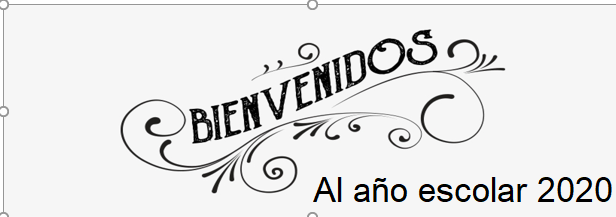                                                 Rancagua                           “Formando Técnicos para el mañana”                                  Unidad Técnica PedagógicaClase del 30 de Marzo al 03 de Abril.OA: 9,10,11,12: Demostrar comprensión lectoras de textos no literarios identificando ideas generales y especificas.OA 13,14,15,16: Escribir una variedad de textos para expresar, describir o narrar, utilizando reported speech.Instrucciones: Desarrollar cada ejercicio, luego reenviarlas al correo de su correspondiente profesor de asignatura.Camilo Guarda: Camilo guarda1989@gmail.comSergio Masciocchi: smasciocchib@gmail.com Read the text and solve the exercises.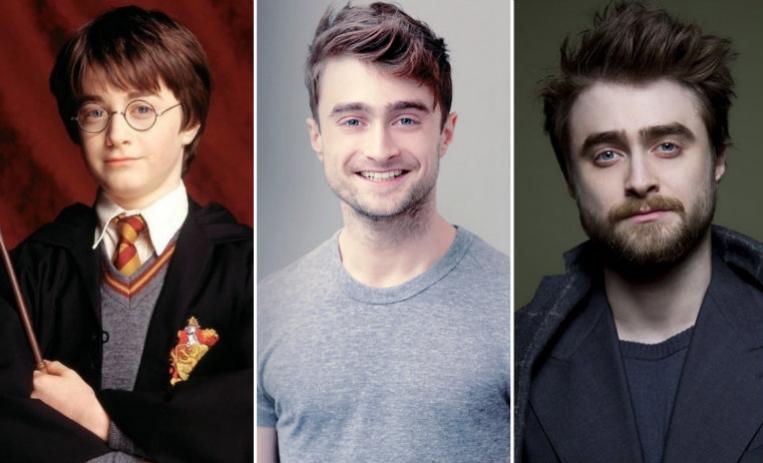 My name`s Daniel and my surname’s Radcliffe. I’m from London, in England. I’m an actor, the protagonist of  Harry Potter. I’m twenty years old. I have got parents. They are from England, too. My father’s name is Alan. He’s a literary agent and he’s 50 years old. My mother`s name is Marcia and she’s an actress and a film director. She’s 42 years old. I haven’t got brothers or sisters. I have got a grandfather and a grandmother. I have got four aunts and three uncles. I haven’t got cats, but I have got two dogs. Their names are Binka and Nugget. My favourite TV show is The Simpsons. My favourite sports are football and cricket. My favourite colours are blue and yellow.A) ARE THE SENTENCES TRUE OR FALSE?1.	Daniel is Harry Potter.   .....                                    4. His sister’s name is Marcia. .....                                  2.	He`s an actor from England. .....                             5. His dogs’ names are Binka and Alan. .....3.	His father is 50. .....B) ANSWER ABOUT DANIEL. 1.	How old is Daniel?  ............................................................2.	Where is Daniel’s father from?  .........................................3.	Is his mother an actress? ....................................................4.	Is volleyball his favourite sport? ....................................... C) Harry Potter and his friend are thinking a lot of things. Transform their thoughts in reported speech and translate.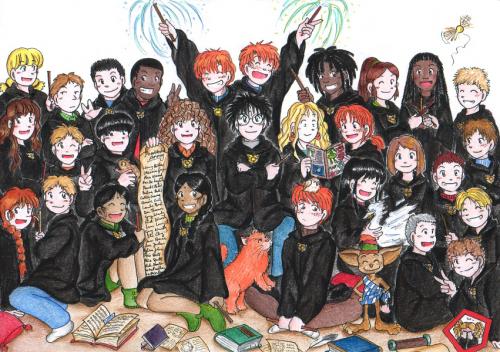 